Odborná – technická angličtinaVýuka technické angličtiny je určena pro všechny technické pracovníky (od řemeslníků po inženýry), zejména pak pro obory strojní a elektrotechnické. Vlastní výuka může být realizována individuálně nebo skupinově, kde maximální počet účastníků ve skupině jsou 3 účastníci (přibližně stejná úroveň znalosti jazyka). Při výuce je kladen důraz na odborně-technickou konverzaci včetně písemné komunikace. Obsah výuky je možno na základě požadavku účastníků přizpůsobit konkrétním požadavkům.Cena je stanovena ve výši 250,-/1h/1 osoba. Cena zahrnuje výukové materiály. Výuka je realizovaná v sídle zaměstnavatele, popř. na jiném dohodnutém místě. Organizace samotné výuky je realizovaná po dohodě s účastníky (počet hodin, den v týdnu, časový rozvrh atp.).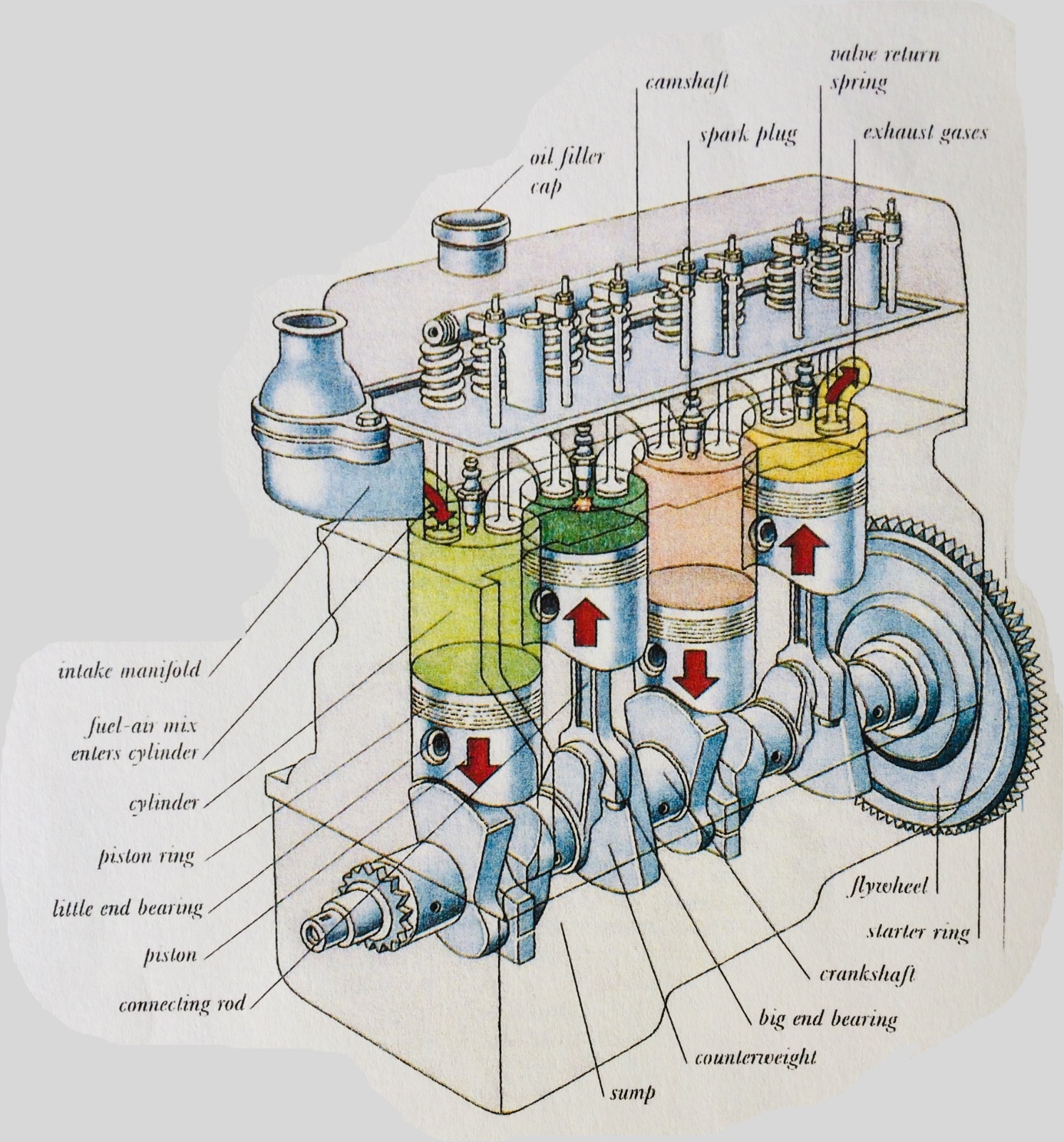 